§7224.  Expense of removal paid by municipality; partial state reimbursementWithin a time as the Department of Transportation by order directs, the municipal officers or county commissioners shall cause the bushes to be cut down and removed, or chemically treated, and shall cause the trees, fences, signboards or other encroachments to be trimmed, cut down or removed and from time to time, as may be ordered by the department, to keep them trimmed, cut down or removed, and the expense shall in the first instance be paid by the municipality where the labor is performed, but, on the filing with the department of proper proof of the payment, 1/2 of any amount shall be repaid by the State to the municipality. The payment shall be paid from the appropriation for the operation of the department. Any expense incurred by the department in applying chemical treatment, or to properly trim, cut down or remove and from time to time, as may be necessary, to keep trimmed, cut down and removed, bushes, trees and signboards, shall be borne by the department.  [PL 1989, c. 398, §8 (NEW).]SECTION HISTORYPL 1989, c. 398, §8 (NEW). The State of Maine claims a copyright in its codified statutes. If you intend to republish this material, we require that you include the following disclaimer in your publication:All copyrights and other rights to statutory text are reserved by the State of Maine. The text included in this publication reflects changes made through the First Regular and First Special Session of the 131st Maine Legislature and is current through November 1. 2023
                    . The text is subject to change without notice. It is a version that has not been officially certified by the Secretary of State. Refer to the Maine Revised Statutes Annotated and supplements for certified text.
                The Office of the Revisor of Statutes also requests that you send us one copy of any statutory publication you may produce. Our goal is not to restrict publishing activity, but to keep track of who is publishing what, to identify any needless duplication and to preserve the State's copyright rights.PLEASE NOTE: The Revisor's Office cannot perform research for or provide legal advice or interpretation of Maine law to the public. If you need legal assistance, please contact a qualified attorney.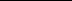 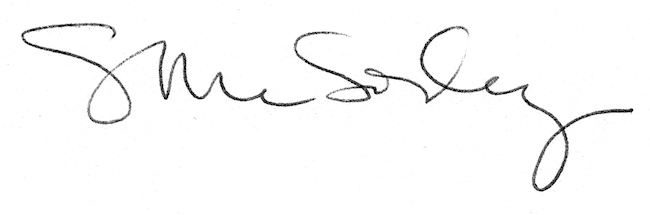 